 الجمهورية الإسلامية الموريتانية												شرف – إخاء - عدل وزارة الداخلية واللامركزية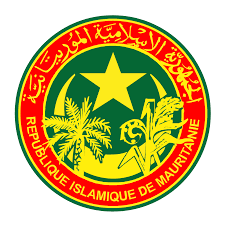 النشرة اليومية الثلاثاء 1 اكتوبر2019الولايةالمكانالأضرارطبيعة التدخلطبيعة التدخلالملاحظاتالولايةالمكانالأضرارفك العزلةالخدمات الأساسية والمساعداتالملاحظاتالحوض الغربيمقاطعة الطينطانتواصل توزيع المساعدات في المقاطعةالعصابةبلدية ساني التابعة لمقاطعة كنكوصةسقوط 13عريش في قرية بركه بسبب العواصف العصابةبلدية انواملين التابعة لمقاطعة كيفهسقوط 24  عريش   بسبب العواصف المصاحبة للأمطارآدرارمقاطعة أطاراستمرارالأشغال في المرحلة الثانية من ترميم السد الواقي لمدينة أطاركيدي ماغامقاطعتي غابو ولد ينجتواصل عملية توزيع المساعدات